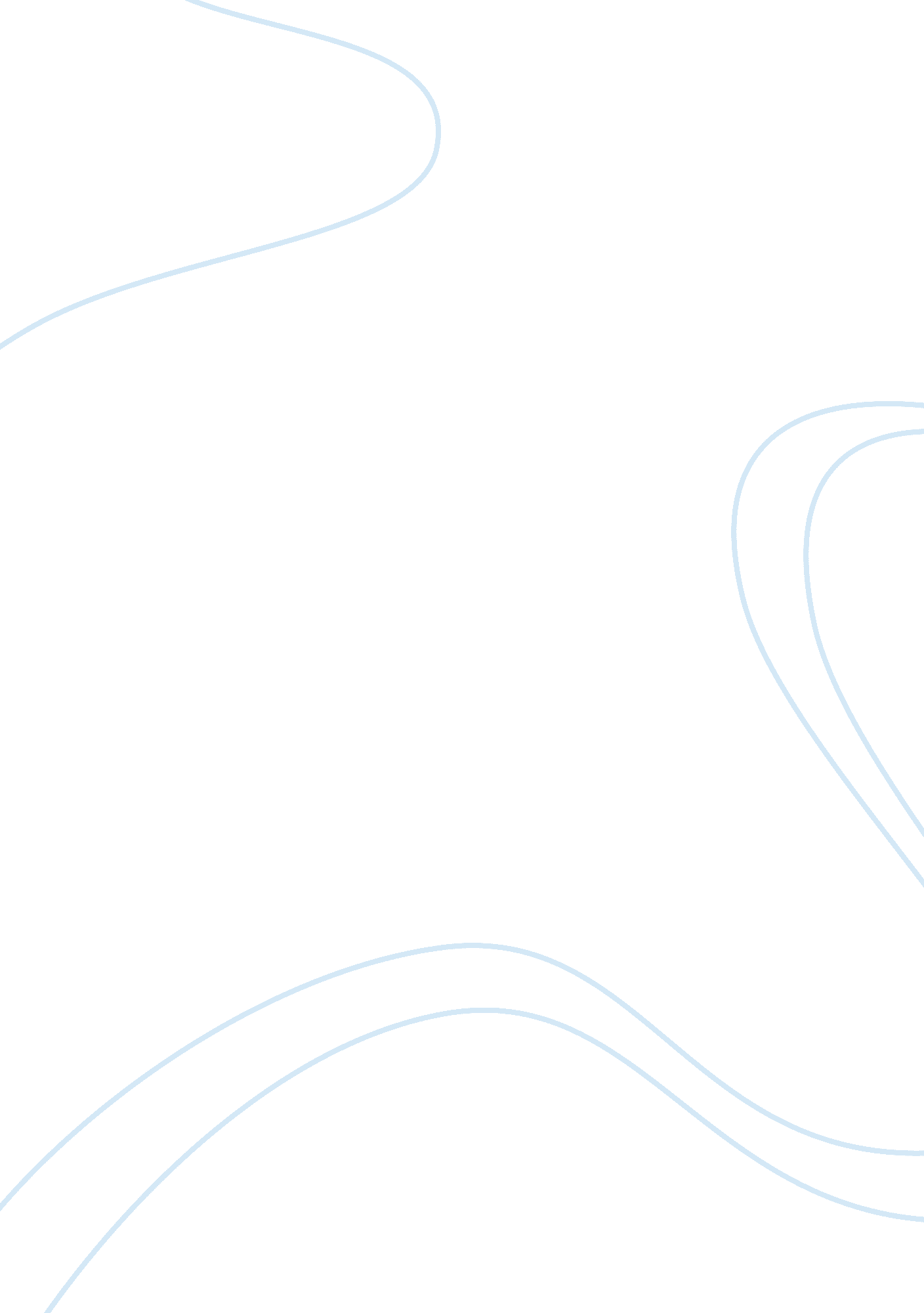 WhistleblowersBusiness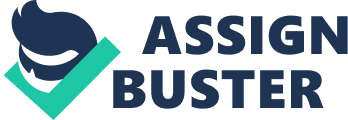 Whistleblowers of the Business of the Concerned June 10, Whistleblowers I would definitely report about the precarious and risky situation at the Wooden to the Occupational Safety and Health Administration (OSHA). The top management at Wooden is certainly not being a responsible corporate citizen, as it is placing it profiteering and pecuniary goals above the safety of its employees in particular and the residents of Littlebury in general (Anderson Jr., 1989). Besides, Wooden is also violating the Occupational Safety and Health Act of 1970 (United States Department of Labor, 2012). So, being a senior employee and a responsible member of the Littlebury community in which I have lived all my life, it is imperative for me to report the health and safety lapses on the part of Wooden to the concerned statutory bodies. 
2) In case I choose not to report the situation, it will be because Wooden is a source of livelihood to a majority of the people in Littlebury. Any legal or statutory action leading to the closure of wooden will jeopardize the livelihood of many people at Littlebury, most of who are either known to me or are related to me. Also, I have worked for 10 years at Wooden. Being a senior and loyal employee, I feel that I do enjoy a measure of intimacy with the top management and can convince them to ameliorate the situation at the earliest. 
3) My reporting the health and safety lapses at Wooden could perhaps end up saving the lives of many of my friends and colleagues. Besides, once the situation at Wooden is brought to the attention of a statutory body like Occupational Safety and Health Administration (OSHA), the organization may take the appropriate measures to improve the health and safety scenario at Wooden. This will certainly better the things for all the employees serving at Wooden. 
4) My failure to report the health and safety lapses at Wooden could result in debilitating and dangerous consequences in both a long term and short term perspective. The abundance of wood dust at Wooden’s premises could seriously jeopardize the health of many of my co-workers in a long term perspective. Also, as Karen has reported sparks at her work station, going by the fact that wood dust is highly inflammable, this could certainly lead to a serious accident that may put to risk the life and well being of many of the employees serving Wooden and the town residents. 
5) In a technical context, a whistleblower is a person serving as an employee at a government organization or at a private agency who chooses to disclose the wrongdoing, mismanagement, corruption, or illegality at one’s workplace to the public or the concerned statutory authority (Glazer & Glazer, 1989). Since, Wooden is violating the law by not promptly dealing with the wood dust problem at its premises, my reporting this mismanagement to the concerned authorities will certainly amount to whistle blowing. My decision is definitely morally justified in this situation because the mismanagement by wooden is putting to risk the lives of many of the innocent employees and common people. 
Works Cited 
Anderson Jr., Jerry W. (1989). Corporate Social Responsibility. New York: Quorum Books. 
Glazer, Myron Peretz & Glazer, Penina Migdal. (1989). The Whistleblowers. New York: 
Basic Books. 
Occupational Safety and Health Administration (OSHA). (2012) United States Department 
of Labor. Retrieved June 9, 2012 from the United States Department of Labor Web 
Site: http://www. osha. gov/about. html 